الاتحاد الخاص للتصنيف الدولي للسلع والخدمات لأغراض تسجيل العلامات (اتحاد نيس)لجنة الخبراءالدورة السابعة والعشرونجنيف، من 1 إلى 5 مايو 2017مشروع جدول الأعمالمن إعداد الأمانةافتتاح الدورةاعتماد جدول الأعمالانظر هذه الوثيقة.بحث مختلف التعديلات والتغييرات الأخرى المقترحة في تصنيف نيس (NCL 11-2017)انظر المرفق 1 من المشروع CE272.بحث التعديلات والتغييرات الأخرى المقترحة في تصنيف نيس (NCL 11-2017) والمتعلقة بما يلي:(أ)	المؤتمرات والجمعيات والندواتانظر المرفق 2 من المشروع CE272.(ب)	الموزعاتانظر المرفق 3 من المشروع CE272.(ج)	مراجعة عناوين الأصنافانظر المرفق 4 من المشروع CE272.(د)	مسائل متعلقة بالإملاء والترجمةانظر المرفق 5 من المشروع CE272.متابعة المناقشات الخاصة بتصنيف الحلوياتمتابعة المناقشات الخاصة بإضافة منتجات وطنية أو إقليمية مميزة إلى القائمة الأبجديةانظر المشروع RP001.معلومات عن تطوير نظام إدارة المراجعةانظر المرفق 6 من المشروع CE272.تعديلات في القاعدة 7(1) من النظام الداخلي للجنة خبراء اتحاد نيسانظر المرفق 2 من المشروع CE272.طول فترة المراجعة المقبلة لتعديلات تصنيف نيس (المادة 3(7)(ب) من اتفاق نيس)الدورة المقبلة للجنة الخبراءاختتام الدورة‏يبدأ الاجتماع الافتتاحي يوم الاثنين 1 مايو 2017، في الساعة 10:00 صباحا في المقر الرئيسي للويبو وعنوانه: ‎34, chemin des Colombettes, Geneva (في مبنى أرباد بوكش، قاعة المؤتمرات الف).[نهاية الوثيقة]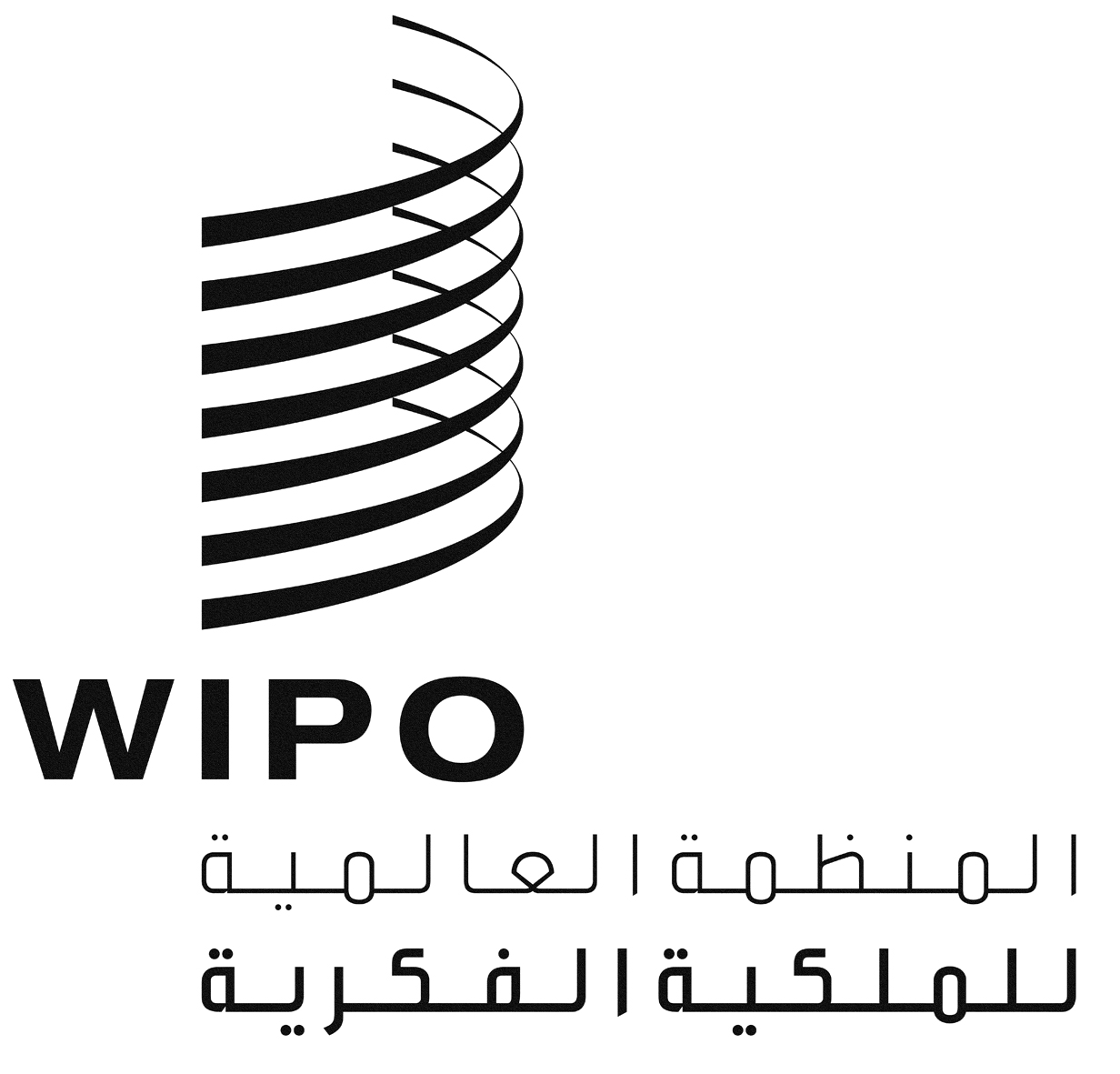 ACLIM/CE/27/1 PROV.CLIM/CE/27/1 PROV.CLIM/CE/27/1 PROV.الأصل: بالإنكليزيةالأصل: بالإنكليزيةالأصل: بالإنكليزيةالتاريخ: 10 فبراير 2017التاريخ: 10 فبراير 2017التاريخ: 10 فبراير 2017